        ПОСТАНОВЛЕНИЕ            с. Старый Юраш	         КАРАР            17 декабря 2020г.		                   № 10О подготовке и проведении новогодних мероприятийна территории Староюрашского сельского поселения Елабужского муниципального района	Руководствуясь Федеральным законом ФЗ-131 «Об общих принципах организации местного самоуправления в Российской Федерации», Постановлением Кабинета Министров Республики Татарстан от 09.12.2014 г. № 965 «Об установлении на территории Республики Татарстан особого противопожарного режима», а также в целях обеспечения пожарной безопасности новогодних праздничных мероприятий, жизни и здоровья граждан, имущества физических и юридических лиц, государственного и муниципального имущества, в соответствии со статьей 30 Федерального закона от 21 декабря 1994 года № 69-ФЗ «О пожарной безопасности» и статьей 25 Закона Республики Татарстан от 18 мая 1993 года № 1866-XXII «О пожарной безопасности» и в целях подготовки и проведения новогодних мероприятий в Староюрашском сельском поселенииПОСТАНОВЛЯЮ:	1.Утвердить:
          1.1.План проведения новогодних мероприятий на территории Староюрашского сельского поселения Елабужского муниципального района (Приложение 1).	1.2.  Положение о проведении конкурса на лучшее Новогоднее оформление на территории Староюрашского сельского поселения Елабужского муниципального  района (Приложение 2).		1.3. График дежурства в праздничные дни (Приложение 3).	2. Определить местом для применения пиротехнических изделий на территории Староюрашского сельского поселения: в селе Старый Юраш площадку на выезде из села Старый Юраш от аншлага 300 метров в сторону села Альметьево, в деревне Сосновый Юраш площадку на выезде из деревни Сосновый Юраш  от аншлага 300 метров в сторону села Старый Юраш.          3. Контроль за исполнением данного постановления оставляю за собой.   Руководитель                                                                                 Р.Г.Юнусов                                               Приложение № 1                                                                             к постановлению исполнительного комитета Староюрашского сельского                                                            поселения Елабужского                                                           муниципального района                                                              № 10 от  17 декабря 2020 г.План проведения новогодних мероприятийна территории Староюрашского сельского поселения Елабужского муниципального района                                                                                                 Приложение №2                                                                               к постановлению исполнительного комитета Староюрашского сельского                                                             поселения Елабужского                                                              муниципального района                                                                   № 10  от 17 декабря  2020 г.ПОЛОЖЕНИЕо проведении конкурса на лучшее Новогоднее оформление на территории Староюрашского сельского поселения Елабужского муниципального  районаЦели и задачи.Создание атмосферы Новогоднего праздника; организация условий для активного отдыха населения на свежем воздухе.Стимулирование творческой активности населения.Участники конкурса.  Население, проживающее на территории Староюрашского сельского поселения Елабужского муниципального района;Предприятия, организации и  учреждения независимо от их формы собственности, находящиеся на территории Староюрашского сельского поселения Елабужского муниципального района.Условия конкурса.Критерии оценки конкурса:- праздничное оформление фасадов предприятий, организаций, учреждений праздничными плакатами, световыми иллюминациями;лучшее новогоднее оформление жилых домов; отражение местных традиций, национального колорита.3.2. Конкурс проводится по двум номинациям: «Лучшее оформление жилого дома», «Лучшее оформление фасада предприятия, организации, учреждения».Организация и проведение конкурса.Конкурс проводится с 20 декабря по 28 декабря.Организационный комитет:Глава Староюрашского сельского поселения - Юнусов Р.Г.Заместитель руководителя исполнительного комитета – Гайфутдинова М.М.Аккомпаниатор СДК – Мухаметзянов Х.Г.Директор Старо-Юрашской средней школы – Гиззатуллин И.Л.Директор СДК –Сафина А.И.Депутат СП – Ахмадишина Р.Ф.Подведение итогов конкурса.Итоги конкурса подводятся 29 декабря организационным комитетом.Награждение победителей конкурса.Награждение победителей конкурса производится путем объявления   Благодарности Главы Староюрашского сельского поселения.ИСПОЛНИТЕЛЬНЫЙ КОМИТЕТ СТАРОЮРАШСКОГО СЕЛЬСКОГО ПОСЕЛЕНИЯ ЕЛАБУЖСКОГО МУНИЦИПАЛЬНОГОРАЙОНАРЕСПУБЛИКИ ТАТАРСТАН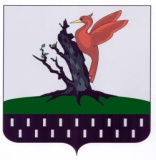 ТАТАРСТАНРЕСПУБЛИКАСЫАЛАБУГА  МУНИЦИПАЛЬРАЙОНЫ ИСКЕ ЮРАШ АВЫЛ ҖИРЛЕГЕ  БАШКАРМА  КОМИТЕТЫ №Наименование мероприятия Дата и время проведенияДата и время проведенияМесто проведения Место проведения Ответственный (Ф.И.О. должность) СДКСДКСДКСДКСДКСДКСДК1Бал маскарад «Яна ел сәяхате”Бал маскарад «Яна ел сәяхате”31.12.2020    20.00 ч31.12.2020    20.00 чСДКСафина А.И.-директор СДКМухаметзянов Х.Г. -аккомпаниатор2Дискотека возле ёлки “Кышкы мизгелләр”Дискотека возле ёлки “Кышкы мизгелләр”03.01.202020.00 03.01.202020.00  СДКСафина А.И.-директор СДКМухаметзянов Х.Г. –аккомпаниатор3Искечә Яңа ел” игровая программаИскечә Яңа ел” игровая программа14.01.202018.00 14.01.202018.00 СДКСафина А.И.-директор СДКМухаметзянов Х.Г. –аккомпаниаторДетский садДетский садДетский садДетский садДетский садДетский садДетский сад5Новогодняя елка25.12.2020 г.10.0025.12.2020 г.10.00МБДОУ «Старо-Юрашский детский сад»МБДОУ «Старо-Юрашский детский сад»Галеева М.К.- зав. МБДОУ «Старо-Юрашский детский сад», Салимова Г.Г. – воспитательФазлиахметова В.И.-воспитательСтаро- Юрашская средняя школаСтаро- Юрашская средняя школаСтаро- Юрашская средняя школаСтаро- Юрашская средняя школаСтаро- Юрашская средняя школаСтаро- Юрашская средняя школаСтаро- Юрашская средняя школа6Новогодняя елка25.12.2020г.17.0025.12.2020г. 9.0025.12.2020г.17.0025.12.2020г. 9.00МБОУ «Старо-Юрашская средняя школа»МБОУ «Старо-Юрашская средняя школа»Гиззатуллин И.Л. – директор   Старо-Юрашской средней школы,Юнусова З.Я. – зам директора по воспитательной части.